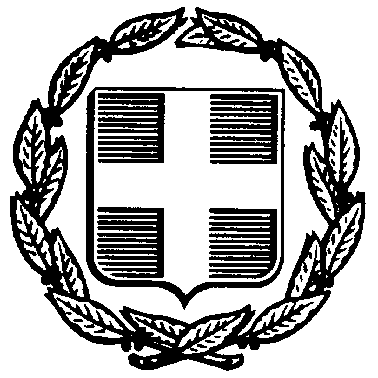                                             Αθήνα, 16/9/2019Θέμα :  ΑΝΑΚΟΙΝΟΠΟΙΗΣΗ ΣΤΟ ΟΡΘΟ ΩΣ ΠΡΟΣ ΤΗΝ ΤΟΠΟΘΕΤΗΣΗ ΤΩΝ ΚΑΤΩΤΕΡΩ ΑΝΑΠΛΗΡΩΤΩΝ ΠΟΥ ΕΚ ΠΑΡΑΔΡΟΜΗΣ ΓΡΑΦΤΗΚΕ                                                                                                  Η Πρόεδρος                         Ιωάννα Ψίνα, M.Ed                                                                                            Αγγλικής Φιλολογίας ΠΕ06Πράξη 30/12-09-2019 - Προσωρινή Τοποθέτηση ΑναπληρωτώνΠράξη 30/12-09-2019 - Προσωρινή Τοποθέτηση ΑναπληρωτώνΠράξη 30/12-09-2019 - Προσωρινή Τοποθέτηση ΑναπληρωτώνΠράξη 30/12-09-2019 - Προσωρινή Τοποθέτηση ΑναπληρωτώνΠράξη 30/12-09-2019 - Προσωρινή Τοποθέτηση ΑναπληρωτώνΠράξη 30/12-09-2019 - Προσωρινή Τοποθέτηση ΑναπληρωτώνΠράξη 30/12-09-2019 - Προσωρινή Τοποθέτηση ΑναπληρωτώνΠράξη 30/12-09-2019 - Προσωρινή Τοποθέτηση ΑναπληρωτώνΑ/ΑΑΜΕπώνυμοΌνομαΚλάδοςΣχολείο ΤοποθέτησηςΠαρατηρήσεις17587014ΦΡΙΓΓΗΣΚΩΝΣΤΑΝΤΙΝΟΣΠΕ04.0465ο Γενικό Λύκειο ΑθηνώνΑντί για 3ο Γενικό Λύκειο Ν. Φιλαδέλφειας29271923ΚΩΝΣΤΑΝΤΙΝΟΠΟΥΛΟΥΚΛΕΟΝΙΚΗΠΕ04.0459ο Γυμνάσιο ΑθηνώνΑντί για 3ο Γενικό Λύκειο ΗλιούποληςΠράξη 30/12-09-2019 - Τοποθέτηση Αναπληρωτή Παράλληλης ΣτήριξηςΠράξη 30/12-09-2019 - Τοποθέτηση Αναπληρωτή Παράλληλης ΣτήριξηςΠράξη 30/12-09-2019 - Τοποθέτηση Αναπληρωτή Παράλληλης ΣτήριξηςΠράξη 30/12-09-2019 - Τοποθέτηση Αναπληρωτή Παράλληλης ΣτήριξηςΠράξη 30/12-09-2019 - Τοποθέτηση Αναπληρωτή Παράλληλης ΣτήριξηςΠράξη 30/12-09-2019 - Τοποθέτηση Αναπληρωτή Παράλληλης ΣτήριξηςΠράξη 30/12-09-2019 - Τοποθέτηση Αναπληρωτή Παράλληλης ΣτήριξηςΑ/ΑΑΜΕπώνυμοΌνομαΚλάδοςΣχολείο ΤοποθέτησηςΠαρατηρήσεις19093121ΤΣΕΛΙΟΣΘΕΟΔΟΣΙΟΣΠΕ02.505Ο Γυμνάσιο Ζωγράφου (15 ώρες)Αντί για 5ο Γυμνάσιο Αθηνών